ALLEGATO N. 3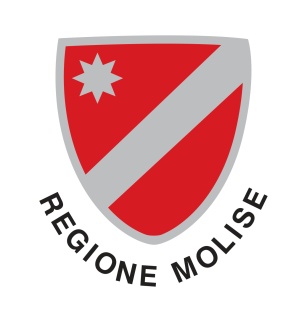 Elezione del Consiglio regionale e delPresidente della Giunta regionale del MoliseMODELLO DI ATTO DI AUTORIZZAZIONE ALLA PRESENTAZIONEDI UNA LISTA REGIONALE DI CANDIDATI E/O ALLA SOTTOSCRIZIONE DEL COLLEGAMENTO DELLA LISTA CONUN CANDIDATO A PRESIDENTE DELLA GIUNTA REGIONALEElezione del Consiglio regionale e del Presidentedella Giunta regionale del Molisedi domenica 22 aprile 2018Il sottoscritto ………………….…………………………………………………..……………, nato a ………………………………………………….. il ………..…………… nella qualità di  ………………………………………………………………………………………………………… di delegato a presentare presso l'Ufficio unico circoscrizionale la lista regionale di candidati contraddistinta dal seguente contrassegno:…………………………………………………………………………………………………………………………………………………………………………………………………………………………………………………………………………………………………………………………….…nonché a sottoscrivere la dichiarazione di collegamento della lista regionale con un candidato a Presidente della Giunta regionale del Molise ,CON LA PRESENTE DICHIARA DI AUTORIZZAREil Sig. ………………………..…..……………………………………………………… , nato a ……………………………..…………………………., il ……………………………………...….. e domiciliato in ……………………………………………………………………………………..,a presentare presso l'Ufficio unico circoscrizionale la lista regionale di candidati come sopra indicata (1)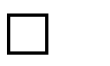 a sottoscrivere  la  dichiarazione  di  collegamento con  il candidato  a  Presidente  della  Giunta  regionale del Molise……………………………………………………………….. (1)……………………………………………………………….(firma)AUTENTICAZIONE DELLA DICHIARAZIONE…………………………………………………………………………………………………………………………………………………………………………………………………..……………………., ………….…………….. 2018						___________________________________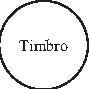 Firma (nome e cognome per esteso) del notaio che procede all’autenticazione– Barrare la voce che interessa o, se del caso, entrambe.